2016年6月12日蘇る乙女の像募金のお願い特定非営利活動法人仏生山魂再開発フォーラム理事長　　松野誠寛梅雨の季節になりました。皆様方は、お元気でお過ごしのことと拝察しております。讃岐は雨が少ないとは言われていますが、それでもやはり雨の日は、動きが静かになりがちです。でも、雨が降ると両親が家にいるのでうれしいという女性もいらっしゃいました。ようするに、考え方一つですね。さて表題のお願いでございますが、恩師の萬木淳一(香川県文化功労者)氏が50年前にセメントで作成した「いわざらこざら乙女の像」がすでに倒壊の恐れを心配するまでに風化が進み、このほど特定非営利活動法人仏生山魂再開発フォーラムが窓口となり、新しい希望の像として再び萬木淳一氏に作像を依頼し、東植田町のアトリエ11において現在作成中でございます。作像には取りかかりましたが、ブロンズ完成までに600万円の費用が必要であり、広く皆様の浄財にすがるところでございます。1口5,000円としておりますが、口数は何口でも結構です。2回に分けても、10回に分けても結構です。10口以上寄付いただけ方のご芳名は、像の下にはなりますが長く残るように銘板に記載します。賛同いただける場合には、以下に記入し、FAXかメールでお返しください。その後忘れずに、郵便局からの振り込みをお願いします。　　　　　　　　以上募金に協力します。平成28年　　月　　日御住所　　　　　　　　　　　　　　　　　　　　御名前　連絡先　TEL　　　　　　　　　　　　　　　　　　@振込先　　ゆうちょ銀行　記号１６３３０　番号１７８７４５０1　　　　　　　　　口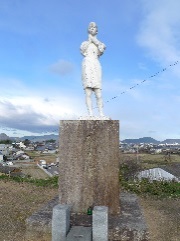 特定非営利活動法人仏生山魂再開発フォーラム761-8567　香川県高松市出作町383-2　松野不動産株式会社内Tel087-888-0011  fax087-888-0022 　　　　  http://busshozan.net/　　　　　　　　　　　　　　　　　　　　nobuchin460401@0011.co.jp